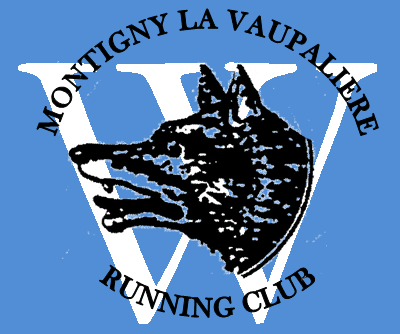 DEMANDE ou RENOUVELLEMENT DE LICENCE SAISON 2022-2023Nom : …………………………………………………Prénom : ………………………………………..N° de licence :…………………….Date de naissance :   …………………………….   N° de permis de conduire (B) :………………………………………………Adresse : …………………………………………………………………………………………………………………………………………………	Code postal : ……………………………………Ville : …………………………………………………………………………………………….	Téléphone portable : ……………………………………………………Téléphone domicile : …………………………………………ADRESSE MAIL EN MAJUSCULES, soignez l’écriture !……….………………………………………………..........................@................................................. RENOUVELLEMENT  J’atteste avoir répondu par la négative à l’ensemble des rubriques du questionnaire de santé.Dans le cas contraire, je reconnais devoir fournir un nouveau certificat médical de moins de 6 mois et libellé conformément au Code du sport.Seuls les nouveaux adhérents seront équipés d’un maillot du club pour la saison 2022/2023 1ère ADHESION AU CLUBJe dois fournir un certificat médical datant de moins de 6 mois et libellé conformément au Code du sport. - de 18 ans : un questionnaire de santé remplace le certificat médical ; Voir le document sur le site du club.Type de licence choisie et tarif d’adhésion : Licence Athlé compétition ; Nés(es) avant 2000			= 145 €   Licence Athlé compétition ; Nés(es) entre 2000 et 2007 	= 105 €  ________________________________________________________________________________________ Licence Athlé running à partir de 15 ans				= 85 €	Section COURSE A PIED + PPG (possibilité de compétitions course à pied hors stade) Adhésion Marche à partir de 15 ans				= 50 €- Chèque bancaire ou postal (en deux fois possible) à l’ordre de MVRC.- Coupons sport de l’ANCV.Vous recevrez votre licence par mail, vous devrez l’imprimer puis la détacher afin de la conserver sur vous. Elle fera office de carte club pour votre activité au sein du club.Je soussigné, M, Mme……………………………………………………………. atteste avoir pris connaissance du Règlement intérieur consultable sur le site du club (www.montignyrunningclub.fr) et m’engage à le respecter en tout point.Fait à………………………………………………le…………………..								        Signature